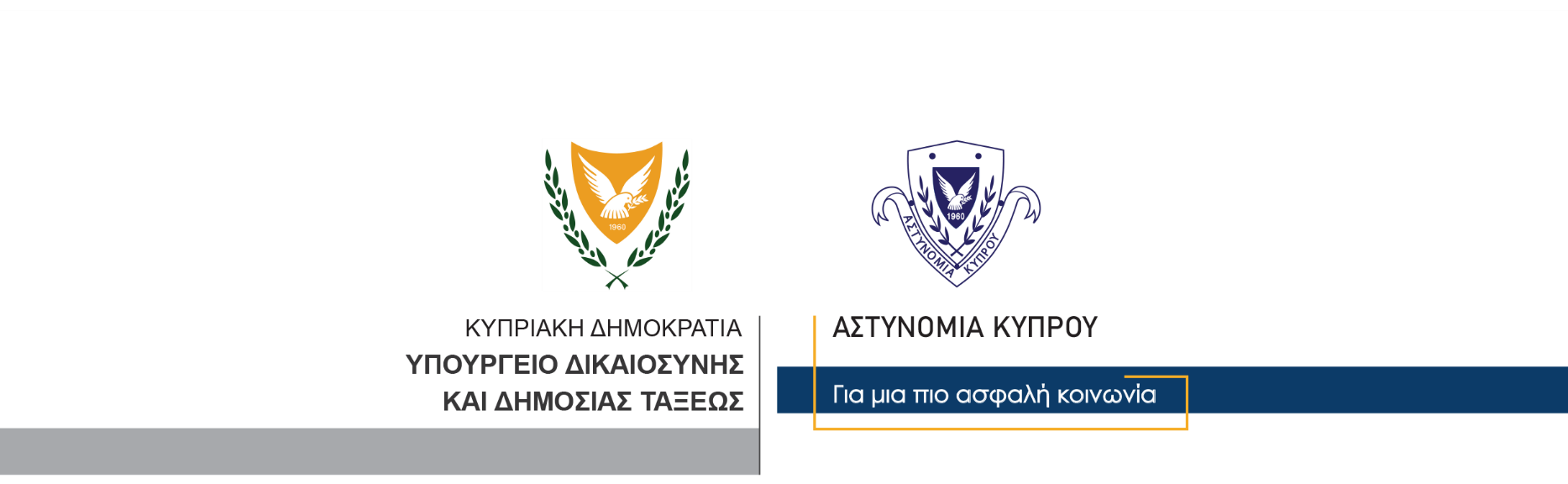 29 Οκτωβρίου, 2022  Δελτίο Τύπου 1Συνελήφθησαν οκτώ πρόσωπα για την υπόθεση φόνου στις Κεντρικές Φυλακές	Στο πλαίσιο διερεύνησης της υπόθεσης φόνου 41χρονου κατάδικου που διαπράχθηκε στις Κεντρικές Φυλακές, η Αστυνομία προχώρησε στη σύλληψη βάση δικαστικών ενταλμάτων, οκτώ προσώπων, όλοι κατάδικοι στις Κεντρικές Φυλακές, στη βάση αξιολόγησης στοιχείων.	Επίσης, όσο αφορά στη νεκροτομή επί της σορού του 41χρονου, ο θάνατος του σύμφωνα με τους Ιατροδικαστές Α. Παπέττα και Ο. Ορθοδόξου, προήλθε από κακώσεις σώματος ενώ παραλήφθηκαν δείγματα για εργαστηριακές εξετάσεις. 	Το ΤΑΕ Λευκωσίας συνεχίζει τις εξετάσεις.   		 						       Κλάδος ΕπικοινωνίαςΥποδιεύθυνση Επικοινωνίας Δημοσίων Σχέσεων & Κοινωνικής Ευθύνης